ΦΥΛΛΟ ΕΡΓΑΣΙΑΣ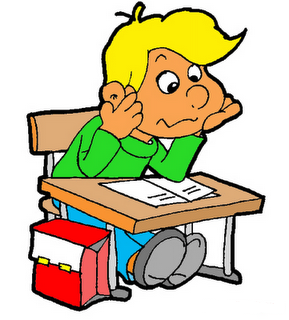 Ενότητα 2: Η Μνήμη του υπολογιστή και τα αποθηκευτικά μέσα.Τάξη Α'Ονοματεπώνυμο μαθητή:........................................................Συμπληρώστε τα κενά με τη σωστή λέξηΤο περιεχόμενο της μνήμης ________ χάνεται με τη διακοπή της παροχής του ηλεκτρικού ρεύματος. Ένας σκληρός δίσκος εκτός από εσωτερικός μπορεί να είναι και ________ .Τα δεδομένα σε έναν σκληρό δίσκο  αποθηκεύονται _________.Η δισκέτα είναι  το μικρότερο μέσο _____________ δεδομένων .Η __________________ των αποθηκευτικών μέσων μετριέται σε MB και στα πολλαπλάσια του. 2 ) Σημειώστε στο αντίστοιχο τετραγωνάκι  ποιες από τις παρακάτω προτάσεις είναι σωστές (Σ) και ποιες λάθος (Λ)Η κύρια μνήμη είναι απαραίτητη  στον  υπολογιστή.Στη μνήμη RΑΜ τα δεδομένα αποθηκεύονται μόνιμα. Ένα CD-ROM έχει μεγαλύτερη χωρητικότητα από ένα DVD-ROMΤα δεδομένα που είναι αποθηκευμένα σε ένα σκληρό δίσκο χάνονται με τη διακοπή παροχής ηλεκτρικού ρεύματος.3) Καταγράψτε τα πιο γνωστά αποθηκευτικά μέσα στον παρακάτω χάρτη εννοιών